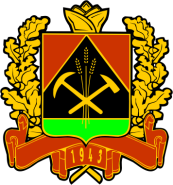 ПРАВИТЕЛЬСТВОКЕМЕРОВСКОЙ ОБЛАСТИ - КУЗБАССАПОСТАНОВЛЕНИЕот «______» ________________ № _________г. КемеровоП Р О Е К ТО внесении изменений в постановление Коллегии Администрации Кемеровской области от 22.10.2018 №  432 «Об утвержденииПравил возмещения части затрат на приобретение маточного поголовья крупного рогатого скота при проведении мероприятий                          по борьбе с лейкозом»Правительство Кемеровской области - Кузбасса п о с т а н о в л я е т:1. Внести в постановление Коллегии Администрации Кемеровской области от 22.10.2018 № 432 «Об утверждении Правил возмещения части затрат на приобретение маточного поголовья крупного рогатого скота при проведении мероприятий по борьбе с лейкозом» (в редакции постановления Правительства Кемеровской области - Кузбасса от 12.07.2019 № 437) следующие изменения:1.1. В преамбуле слова «Об утверждении государственной программы Кемеровской области «Государственная поддержка агропромышленного комплекса и устойчивого развития сельских территорий в Кемеровской области» на 2014 - 2021 годы» заменить словами «Об утверждении государственной программы Кемеровской области – Кузбасса «Государственная поддержка агропромышленного комплекса и устойчивого развития сельских территорий Кузбасса» на 2014 - 2024 годы».1.2. В пункте 3 слова «А.В. Харитонова» заменить словами «Харитонова А.В.».1.3. В Правилах возмещения части затрат на приобретение маточного поголовья крупного рогатого скота при проведении мероприятий по борьбе с лейкозом (далее - Правила), утвержденных постановлением:1.3.1. В пункте 1.1 слова «, за исключением граждан, ведущих личное подсобное хозяйство,» исключить.1.3.2. Пункты 1.3 - 1.4 изложить в следующей редакции:«1.3. Департамент сельского хозяйства и перерабатывающей промышленности Кемеровской области (далее – департамент) является главным распорядителем, до которого в соответствии с законом об областном бюджете как получателя бюджетных средств доведены в установленном порядке лимиты бюджетных обязательств на предоставление субсидии на соответствующий финансовый год и на плановый период в рамках государственной программы Кемеровской области – Кузбасса «Государственная поддержка агропромышленного комплекса и устойчивого развития сельских территорий Кузбасса» на 2014 – 2024 годы», утвержденной постановлением Коллегии Администрации Кемеровской области от 25.10.2013 № 464 (в редакции постановлений Коллегии Администрации Кемеровской области от 05.06.2019 № 365).1.4. Право на получение субсидии имеют получатели, зарегистрированные и ведущие деятельность по разведению крупного рогатого скота молочного направления на территории Кемеровской области, признаваемые сельскохозяйственными товаропроизводителями в соответствии со статьей 3 Федерального закона от 29.12.2006 № 264-ФЗ «О развитии сельского хозяйства»:1.4.1 Сельскохозяйственные организации, индивидуальные предприниматели, крестьянские (фермерские) хозяйства, представляющие годовую отчетность о финансово-экономическом состоянии товаропроизводителей агропромышленного комплекса по формам, утвержденным Министерством сельского хозяйства Российской Федерации, исходя из следующих критериев:  а) обеспечение получателем сохранности поголовья крупного рогатого скота (коров) на конец отчетного финансового года по отношению к уровню аналогичного периода года, предшествующего отчетному финансовому году;б) наличие затрат на приобретение поголовья крупного рогатого скота в период с 14 ноября отчетного финансового года по 30 октября текущего финансового года;в) выполнение получателем плановых мероприятий по профилактике и борьбе с лейкозом крупного рогатого скота в текущем финансовом году.1.4.2  Граждане, ведущие личное подсобное хозяйство, в соответствии со статьей 2 Федерального закона от 07.07.2003 №112-ФЗ «О личном подсобном хозяйстве» исходя из следующих критериев:  а) наличие у получателя поголовья крупного рогатого скота на                    31 декабря отчетного финансового года;б) обеспечение получателем сохранности поголовья крупного рогатого скота на первое число месяца обращения получателей в департамент за получением субсидии по отношению к уровню на конец отчетного финансового года;б) наличие затрат на приобретение поголовья крупного рогатого скота в период с 14 ноября отчетного финансового года по 30 октября текущего финансового года.».1.3.3. Пункт 2.1 изложить в следующей редакции:«2.1. Для получения субсидии получатели представляют в департамент следующие документы:2.1.1. Сельскохозяйственные организации, индивидуальные предприниматели и крестьянские (фермерские) хозяйства:а) заявление о предоставлении субсидии по форме согласно приложению № 1 к настоящим Правилам;б) справку-расчет о возмещении части затрат на приобретение маточного поголовья крупного рогатого скота при проведении мероприятий по борьбе с лейкозом по форме согласно приложению № 2 к настоящим Правилам;в) сведения по формам федерального статистического наблюдения, заверенные руководителем получателя, № 3-фермер «Сведения о производстве продукции животноводства и поголовья скота» или № 24-СХ «Сведения о состоянии животноводства» за отчетный финансовый год и за год, предшествующий отчетному финансовому году;г) копии документов, подтверждающих затраты на приобретение поголовья крупного рогатого скота, заверенные руководителем получателя:договор поставки крупного рогатого скота или контракт поставки племенной продукции по импорту;акт приема-передачи (приложение к договору поставки крупного рогатого скота или контракту поставки племенной продукции по импорту) с указанием вида, породы, инвентарного номера, живого веса животного;счет-фактура и товарно-транспортная накладная или универсальный передаточный документ;платежные документы:платежное поручение или приходные кассовые ордера с  кассовыми чеками при осуществлении наличных расчетов (кроме приобретения крупного рогатого скота по импорту);при приобретении крупного рогатого скота на условиях товарообменных операций - акт взаиморасчетов к договору поставки;д) копию(и) плана мероприятий по профилактике и борьбе с лейкозом крупного рогатого скота, актуализированного на каждый год до 2020 года, заверенную руководителем получателя;е) отчет о выполнении получателем мероприятий плана по профилактике и борьбе с лейкозом крупного рогатого скота по форме согласно приложению № 3 к настоящим Правилам по состоянию на              1 ноября текущего года;ж) документы, подтверждающие наступление обстоятельств непреодолимой силы в отчетном финансовом году, указанные в пункте 3.2 настоящих Правил (при необходимости).При приобретении племенного крупного рогатого скота получатели дополнительно представляют копии документов, заверенные руководителем получателя:свидетельство о регистрации предприятия, реализующего племенное маточное поголовье крупного рогатого скота, в государственном племенном регистре;племенные свидетельства на крупный рогатый скот, выданные племенной организацией по племенному животноводству.При приобретении племенного крупного рогатого скота по импорту получатели дополнительно представляют копии документов, заверенные руководителем получателя:разрешение на импорт племенной продукции (материала), заверенное Минсельхозом России;платежные документы, подтверждающие осуществление платежей получателем в безналичном порядке, или документы, подтверждающие открытие аккредитива на оплату племенной продукции;документы, подтверждающие конвертацию денежных средств;свидетельство о регистрации импортного племенного животного, заверенное Федеральным государственным бюджетным научным учреждением «Всероссийский научно-исследовательский институт племенного дела».2.1.2. Граждане, ведущие личное подсобное хозяйство:а) заявление на предоставление субсидии по форме согласно приложению № 1 к настоящим Правилам;б) справку-расчет о возмещении части затрат на приобретение маточного поголовья крупного рогатого скота при проведении мероприятий по борьбе с лейкозом по форме согласно приложению № 2 к настоящим Правилам;в) справку или выписку из похозяйственной книги о наличии подсобного хозяйства на 1 января и на 1 ноября текущего финансового года, заверенную органом местного самоуправления по месту жительства получателя;г) копию документа удостоверяющего место постоянного проживания (паспорт);д) копии документов, подтверждающих затраты на приобретение крупного рогатого скота, заверенные получателем:договор поставки и (или) купли-продажи на приобретение крупного рогатого скота у юридического лица и (или) физического лица (далее - договор);акт приема-передачи (приложение к договору);счет-фактура и товарно-транспортная накладная или универсальный передаточный документ (от юридического лица);документ подтверждающий оплату (расписка или чек по операции банка) (от физического лица);е) справка о наличии инфицированного вирусом лейкоза поголовья крупного рогатого скота в личном подсобном хозяйстве, заверенная государственным бюджетным учреждением Кемеровской области «Станция по борьбе с болезнями животных» по месту жительства получателя;ж) копию ветеринарного сопроводительного документа формы № 1 или формы № 4, утвержденного приказом Минсельхоза России от  27.12.2016 № 589 «Об утверждении ветеринарных правил организации работы по оформлению ветеринарных сопроводительных документов, порядка оформления ветеринарных сопроводительных документов в электронной форме и порядка оформления ветеринарных сопроводительных документов на бумажных носителях».При приобретении племенного крупного рогатого скота получатели дополнительно представляют копии документов, заверенные получателем:свидетельство о регистрации предприятия, реализующего племенной крупный рогатый скот, в государственном племенном регистре;племенные свидетельства на крупный рогатый скот, выданные племенной организацией по племенному животноводству.Получатели несут полную ответственность за достоверность информации, отраженной в представленных в департамент документах.Информация и документы, представленные получателем, по форме и содержанию должны соответствовать требованиям действующего законодательства.».1.3.4. Абзац седьмой пункта 2.2 изложить в следующей редакции:Либо получатель по собственной инициативе представляет справку налогового органа об отсутствии у получателя просроченной задолженности по налоговым и иным обязательным платежам и выписку из Единого государственного реестра юридических лиц (Единого государственного реестра индивидуальных предпринимателей) (справка и выписка действительны в течение 15 рабочих дней с даты, на которую выдана справка).»1.3.5. Абзац первый пункта 2.4 изложить в следующей редакции:«2.4. Документы, указанные в пункте 2.1 настоящих Правил, принимаются в департаменте с 1 по 13 ноября текущего финансового года: от руководителя получателя (сельскохозяйственных организаций, индивидуальных предпринимателей, крестьянских (фермерских) хозяйств), лица, имеющего право действовать без доверенности от имени получателя, либо от представителя получателя по доверенности;от гражданина, ведущего личное подсобное хозяйство, лично.Документы регистрируются в день приема в порядке их поступления в книге регистрации, которая нумеруется, прошнуровывается и скрепляется печатью департамента.».1.3.6. Пункт 2.6 изложить в следующей редакции:«2.6 Субсидии предоставляются по ставкам за 1 голову крупного рогатого скота, утверждаемым приказом департамента, исходя из критериев, указанных в пункте 1.4 настоящих Правил.Размер субсидии (C) определяется по формуле:C = К x S,где:К - количество поголовья крупного рогатого скота, приобретенного получателем за период, указанный в пункте 2.3 настоящих Правил, голов;S - ставки субсидии за 1 голову крупного рогатого скота, утвержденные приказом департамента, не должны превышать:рублей за 1 головуСумма субсидии, рассчитанная по ставкам, утвержденным приказом департамента, не должна превышать 70 процентов фактических затрат на приобретение крупного рогатого скота.».1.4. Приложение № 1, 2 к Правилам изложить в новой редакции согласно приложению к настоящему постановлению. 1.5. В графе 8 приложения № 4 к Правилам цифру «50» заменить цифрой «70».2. Настоящее постановление подлежит опубликованию на сайте «Электронный бюллетень Коллегии Администрации Кемеровской области».3. Контроль за исполнением настоящего постановления возложить на заместителя Губернатора Кемеровской области (по агропромышленному комплексу) Харитонова А.В.         Губернатор Кемеровской области                                                                     С.Е. ЦивилевЗаявлениеПрошу предоставить субсидию из областного бюджета на возмещение части затрат на приобретение крупного рогатого скота при проведении мероприятий по борьбе с лейкозом согласно постановлению Коллегии  Администрации Кемеровской области от 22.10.2018 № 432.Платежные реквизиты получателя:Наименование получателя: ___________________________________________________________________________________________________________ИНН_______________КПП______________ОКТМО ____________________Наименование кредитной организации:________________________________Кор/счет_______________________________ БИК ______________________Р/счет____________________________________________________________Юридический адрес получателя: ______________________________________________________________________________________________________Почтовый адрес получателя: _________________________________________________________________________________________________________Контактный телефон: __________________ E-mail______________________Об ответственности за представление заведомо недостоверной информации и фиктивных документов предупрежден.Даю  согласие  на осуществление  департаментом  сельского  хозяйства и перерабатывающей промышленности Кемеровской области и органами государственного финансового контроля проверок соблюдения условий и цели предоставления субсидии.Руководитель (Гражданин)     ____________        ________________                                                         (подпись)                           (расшифровка подписи)М.П.Справка-расчето возмещении части затрат на приобретение маточного поголовья               крупного рогатого скота при проведении мероприятий по борьбе с лейкозом за 20__ год_____________________________________________________(наименование получателя, ИНН)* Графы, заполняемые департаментомРуководитель получателя (Гражданин)    _________    _________________                                                                                                        (подпись)                  (расшифровка подписи)Главный бухгалтер   _____________   _____________________                                                               (подпись)                          (расшифровка подписи)М.П.                              «____» _____________ 20__ г.Специалист департамента _________        ________________      ________                                                                     (подпись)                (расшифровка подписи)               (дата)           .»Племенные коровы и нетели126000Племенные телки91000Товарные коровы и нетели56000Товарные телки35000Приложениек постановлению ПравительстваКемеровской области - КузбассаПриложение № 1к Правилам возмещения части затратна приобретение маточного поголовьякрупного рогатого скота припроведении мероприятийпо борьбе с лейкозомНачальнику департаментасельского хозяйства и перерабатывающей промышленности Кемеровской области____________________________от___________________________(наименование, Ф.И.О., ИНН получателя)Регистрационный номер и дата регистрации заявления:№ ___________________ от _________________ 20___ г.(заполняется Департаментом сельского хозяйства и перерабатывающей промышленности Кемеровской области)Приложение № 2к Правилам возмещения части затратна приобретение маточного поголовьякрупного рогатого скота припроведении мероприятийпо борьбе с лейкозомГруппа/вид животногоКоличество, головСтавка субсидии, рублей/голову *Сумма субсидии по ставке (гр. 2 x гр. 3), рублей *Сумма фактических затрат на приобретение крупного рогатого скота, подтвержденных документами, рублейСумма фактических затрат на приобретение крупного рогатого скота, подтвержденных документами, рублейСумма субсидии к выплате (наименьшая из граф                   4 или 6), рублей *Группа/вид животногоКоличество, головСтавка субсидии, рублей/голову *Сумма субсидии по ставке (гр. 2 x гр. 3), рублей *Всего70%Сумма субсидии к выплате (наименьшая из граф                   4 или 6), рублей *1234567Товарный крупный рогатый скот, всего, в том числеxКоровыНетелиТелкиПлеменной крупный рогатый скот, всего, в том числеxКоровыНетелиТелкиИтого